IDENTIFICATION INFORMATIONMaterial name: FROZEN BUTTER (NO ADDED SALT) - block butterIdentification number: 3240102Law/ Rulebook/ Standard:Law on Food Safety (Official Gazette RS 41/09, 17/19) Law on Genetically Modified Organisms (Official Gazette RS 41/09)Rules for Quality of Products from Milk and Starter Cultures (Official Gazette of the RS 33/10, 69/10, 43/13 – other rule, 34/14)Rulebook on General and Special Conditions of Food Hygiene in Any Stage of Production, Processing and Trade  (Official Gazette RS 72/10, 62/18), Guide for the Application of Microbiological Criteria for Food, June 2011.Rulebook on Food Hygiene Requirements (Official Gazette RS 73/10)Rulebook on Maximum Concentrations of certain Contaminants in Food (Official Gazette of RS 81/19, 126/20)Rulebook on Food Additives (Official Gazette RS 53/18)Rulebook on the Maximum Allowed Quantities of Plant Protection Products Residues in Food and Feed (Official Gazette of RS 132/20)Rulebook on the Limits of Radionuclide Content in Drinking Water, Foodstuffs, Feeding Stuffs, Medicines, General Use Products, Construction Materials and Other Goods that are put on Market (Official Gazette of RS 36/18)Rulebook on Declaration, Labelling and Advertising of Food (Official Gazette of RS 19/17, 16/18, 17/20 and 118/20)Ordinance on the Quantities of Pesticides, Metals and Metalloids and other Toxic Substances, Chemotherapeutics, Anabolics and other Substances that may be found in Foodstuffs (Official Gazette ofSRJ 5/92, 11/92 - and 32/02, Off. Gazette RS 25/10, 28/11)  QUALITY CHARACTERISTICSPACKAGING MATERIAL3.1. The raw material should be packaged in such a way as to ensure the hygienic, nutritional, technological and organoleptic qualities of the product. Packaging should protect the raw material from microbiological and other contamination, moisture and spillage.The correctness of the packaging that comes into direct contact with the food should be in accordance with: The Law on Packaging and Packaging Waste (Official Gazette RS 36/09) and 95/18 and other laws, the Law on General Use Items (Official Gazette RS 25/19); Rulebook on the conditions regarding the health safety of objects of general use that can be placed on the market (Official Gazette SFRY no. 26/83, 61/84, 56/86, 50/89, 18/91, 60/2019) - others. Rulebook and 78/2019 - others. Rulebook.3.2.   Raw material should be in cardboard boxes with colored PE bag inside, net weight 20 or 25 kg.3.3.  Boxesshould be compactly stacked on pallets of appropriate,EUR quality and dimensions (800x1200 mm or 1000x1200 mm), max. gross height 1600mm, without crossing the edge of the floor pallet. The whole pallet should be wrapped with stretch foil.LABELING4.1.  Each individual package should contain a declaration in Serbian, which is in accordance with the relevant Rulebook (Rulebook listed under no. 10), including the date of manufacture.4.2.   Each pallet should be marked with a pallet sticker in Serbian, which should be placed in the upper right corner on the wider part of the pallet.TRANSPORT AND HANDLINGTransport in clean and dry conditions, protected from external influences. Transport in vehicles with thermo king, at a temperature lower than -15OC.STORAGE Frozen butter should be stored on pallets, at the temperature lower than -15OC, without the presence of foreign odors and protected from external influences.EXPIRY DATEExpiry term: prescribed by the manufacturer's declaration.Usability of materials after delivery: min. 2/3 shelf life.SPECIAL NOTES8.1.    Mandatory required documentation:• Health safety report by an accredited laboratory, which includes quality and safety parameters according to the requirements of this specification - every 6 months•  Internal laboratory report - each delivery•  Allergen statement - once a year•  GMO statement - once a yearStatement of conformity of quality with the requirements of HALAL standards•  Valid manufacturer specification - once a year•  Valid certificates for management systems - once a year8.2  Butter can only be frozen once after production. Once frozen butter is marketed as frozen butter.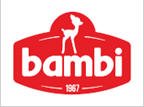 INGREDIENT SPECIFICATIONFROZEN BUTTERSpecification number:SPS 3240102POS.CHARACTERISTICSSIZE/ VALUE AND LIMITS OF ACCEPTABILITYSIZE/ VALUE AND LIMITS OF ACCEPTABILITYSIZE/ VALUE AND LIMITS OF ACCEPTABILITYSIZE/ VALUE AND LIMITS OF ACCEPTABILITYMETHOD/ MEASURING DEVICESENSORY CHARACTERISTICSSENSORY CHARACTERISTICSSENSORY CHARACTERISTICSSENSORY CHARACTERISTICSSENSORY CHARACTERISTICSSENSORY CHARACTERISTICSAppearanceSpecific colour, homogenous consistency, free from visible water dropsandwithout presence of any impurities.Specific colour, homogenous consistency, free from visible water dropsandwithout presence of any impurities.Specific colour, homogenous consistency, free from visible water dropsandwithout presence of any impurities.Specific colour, homogenous consistency, free from visible water dropsandwithout presence of any impurities.Sensory methodOdourSpecific, free from other odours and free from rancid odourSpecific, free from other odours and free from rancid odourSpecific, free from other odours and free from rancid odourSpecific, free from other odours and free from rancid odourSensory methodTasteSpecific, free from other tastes and free from rancid tasteSpecific, free from other tastes and free from rancid tasteSpecific, free from other tastes and free from rancid tasteSpecific, free from other tastes and free from rancid tasteSensory methodPHYSICAL - CHEMICAL CHARACTERISTICSPHYSICAL - CHEMICAL CHARACTERISTICSPHYSICAL - CHEMICAL CHARACTERISTICSPHYSICAL - CHEMICAL CHARACTERISTICSPHYSICAL - CHEMICAL CHARACTERISTICSPHYSICAL - CHEMICAL CHARACTERISTICSWater content (%)max.16max.16max.16max.16/Milk fat content (%)min. 82min. 82min. 82min. 82/Content of dry matter without fat  (%)max.2max.2max.2max.2/Frozen butter, transport and storage temperature(°C)Below -15 Below -15 Below -15 Below -15 /CONTAMINANTSCONTAMINANTSCONTAMINANTSCONTAMINANTSCONTAMINANTSCONTAMINANTS2.3.1.Sum of dioxins (WHO-PCDDD/F-TEQ)maximum allowable concentration(pg / g fat)2,52,52,52,5/2.3.2.Sum of dioxins and dioxin-like PCBs (WHO-PCDD/ F-PCB-TEQ)maximum allowable concentration(pg / g fat)5,55,55,55,5/2.3.3.Sum of PCB 28, PCB 52, PCB 101, PCB 138, PCB 153 and PCB 180 (ICES-6)maximum allowable concentration(ng/ g fat)40404040/2.4PESTICIDESPESTICIDESPESTICIDESPESTICIDESPESTICIDESPESTICIDES2.4.1.Content of pesticidesAccording to according to the appropriate regulations(under No. 8)According to according to the appropriate regulations(under No. 8)According to according to the appropriate regulations(under No. 8)According to according to the appropriate regulations(under No. 8)/2.5ANABOLICSANABOLICSANABOLICSANABOLICSANABOLICSANABOLICS2.5.1.Does not containDoes not containDoes not containDoes not containDoes not containProper, recognized method2.6SUBSTANCES WITH THYROSTATIC EFFECT, TRANCILANCES AND BETA-BLOCKERS, CHEMIOTHERAPEUTICSSUBSTANCES WITH THYROSTATIC EFFECT, TRANCILANCES AND BETA-BLOCKERS, CHEMIOTHERAPEUTICSSUBSTANCES WITH THYROSTATIC EFFECT, TRANCILANCES AND BETA-BLOCKERS, CHEMIOTHERAPEUTICSSUBSTANCES WITH THYROSTATIC EFFECT, TRANCILANCES AND BETA-BLOCKERS, CHEMIOTHERAPEUTICSSUBSTANCES WITH THYROSTATIC EFFECT, TRANCILANCES AND BETA-BLOCKERS, CHEMIOTHERAPEUTICSSUBSTANCES WITH THYROSTATIC EFFECT, TRANCILANCES AND BETA-BLOCKERS, CHEMIOTHERAPEUTICS2.6.1.Does not containDoes not containDoes not containDoes not containDoes not containProper, recognized method2.7ANTIBIOTICSANTIBIOTICSANTIBIOTICSANTIBIOTICSANTIBIOTICSANTIBIOTICS2.7.1. Does not containDoes not containDoes not containDoes not containDoes not containProper, recognized method2.8SULPHONAMIDESSULPHONAMIDESSULPHONAMIDESSULPHONAMIDESSULPHONAMIDESSULPHONAMIDES2.8.1Sulfonamide contentMaximum allowable concentration (mg/ kg)≤0,10≤0,10≤0,10≤0,10Proper, recognized method2.9RADIONUCLIDESRADIONUCLIDESRADIONUCLIDESRADIONUCLIDESRADIONUCLIDESRADIONUCLIDES2.9.1.Concentration of radionuclide activityactivity 137Cs -15Bq/kgactivity 137Cs -15Bq/kgactivity 137Cs -15Bq/kgactivity 137Cs -15Bq/kg/2.10MICROBIOLOGICAL CHARACTERISTICSMICROBIOLOGICAL CHARACTERISTICSMICROBIOLOGICAL CHARACTERISTICSMICROBIOLOGICAL CHARACTERISTICSMICROBIOLOGICAL CHARACTERISTICSMICROBIOLOGICAL CHARACTERISTICSFOOD SAFETY CRITERIAFOOD SAFETY CRITERIAFOOD SAFETY CRITERIAFOOD SAFETY CRITERIAFOOD SAFETY CRITERIAFOOD SAFETY CRITERIAFOOD SAFETY CRITERIAParameterParameterSampling planSampling planThe limit valuesThe limit valuesMethodParameterParameternc   mMMethod2.10.1.Salmonella sp.50Not allowed in 25 gNot allowed in 25 gEN ISO 65792.10.2.Listeria monocytogenes50Not allowed in 25 gNot allowed in 25 gEN ISO 11290-2HYGIENE CRITERIA IN PRODUCTION PROCESSHYGIENE CRITERIA IN PRODUCTION PROCESSHYGIENE CRITERIA IN PRODUCTION PROCESSHYGIENE CRITERIA IN PRODUCTION PROCESSHYGIENE CRITERIA IN PRODUCTION PROCESSHYGIENE CRITERIA IN PRODUCTION PROCESSHYGIENE CRITERIA IN PRODUCTION PROCESS2.10.3.Escherichia coli5110-10010-100ISO 16649-22.10.4.Lipolytic microorganisms (number/g)50Not allowed in 0,001 gNot allowed in 0,001 gOff. Gazette of SFRJ 25/802.11BIOLOGICAL CHARACTERISTICSBIOLOGICAL CHARACTERISTICSBIOLOGICAL CHARACTERISTICSBIOLOGICAL CHARACTERISTICSBIOLOGICAL CHARACTERISTICSBIOLOGICAL CHARACTERISTICS2.11.1.GMO (Law under No. 2)It does not contain genetically modified organisms It does not contain genetically modified organisms It does not contain genetically modified organisms It does not contain genetically modified organisms /2.12FOOD ADULTERATIONFOOD ADULTERATIONFOOD ADULTERATIONFOOD ADULTERATIONFOOD ADULTERATIONFOOD ADULTERATION2.12.1.Butter is produced necessarily from milk, without additives that partially or completely replace any milk component. Authentication is is verified by an accredited method.Butter is produced necessarily from milk, without additives that partially or completely replace any milk component. Authentication is is verified by an accredited method.Butter is produced necessarily from milk, without additives that partially or completely replace any milk component. Authentication is is verified by an accredited method.Butter is produced necessarily from milk, without additives that partially or completely replace any milk component. Authentication is is verified by an accredited method.Butter is produced necessarily from milk, without additives that partially or completely replace any milk component. Authentication is is verified by an accredited method.Butter is produced necessarily from milk, without additives that partially or completely replace any milk component. Authentication is is verified by an accredited method.For the Seller___________________[Name and surname]DirectorNumberDate:Prepared by:Approved by:Edition:9.04.12.2020.Jasmina MatićVelinka BožićEdition:8.014.9.2019.Jasmina MatićVelinka BožićPrevious edition:7.018.4.2019.Jasmina MatićVelinka Božić